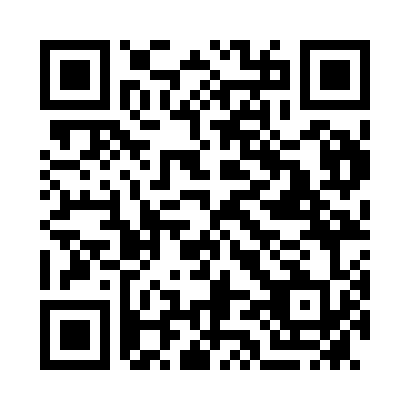 Prayer times for Wilcannia, AustraliaWed 1 May 2024 - Fri 31 May 2024High Latitude Method: NonePrayer Calculation Method: Muslim World LeagueAsar Calculation Method: ShafiPrayer times provided by https://www.salahtimes.comDateDayFajrSunriseDhuhrAsrMaghribIsha1Wed5:356:5812:243:275:497:072Thu5:366:5812:243:265:487:063Fri5:366:5912:233:255:477:054Sat5:377:0012:233:255:467:055Sun5:377:0012:233:245:467:046Mon5:387:0112:233:235:457:037Tue5:397:0212:233:235:447:028Wed5:397:0312:233:225:437:029Thu5:407:0312:233:215:427:0110Fri5:407:0412:233:215:427:0111Sat5:417:0512:233:205:417:0012Sun5:417:0512:233:205:406:5913Mon5:427:0612:233:195:406:5914Tue5:427:0712:233:195:396:5815Wed5:437:0712:233:185:386:5816Thu5:447:0812:233:185:386:5717Fri5:447:0912:233:175:376:5718Sat5:457:0912:233:175:366:5619Sun5:457:1012:233:165:366:5620Mon5:467:1012:233:165:356:5521Tue5:467:1112:233:155:356:5522Wed5:477:1212:233:155:346:5523Thu5:477:1212:233:155:346:5424Fri5:487:1312:233:145:346:5425Sat5:487:1412:233:145:336:5426Sun5:497:1412:243:145:336:5327Mon5:497:1512:243:135:326:5328Tue5:507:1512:243:135:326:5329Wed5:507:1612:243:135:326:5330Thu5:517:1712:243:135:316:5231Fri5:517:1712:243:125:316:52